Проект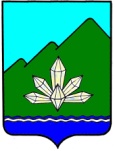 Приморский крайДума Дальнегорского городского округа седьмого созываПОВЕСТКАзаседания комитета по городскому хозяйству14 июля 2022 г. нач. 16:30                                                                                      г. Дальнегорскул. Осипенко, 39А, г. Дальнегорск (второй этаж), зал заседанийВопрос №1Об итогах работы в сфере жилищно-коммунального хозяйства в Дальнегорском городском округе за 2021 годВопрос №2О подготовке объектов жилищно-коммунального хозяйства и социальной сферы к эксплуатации в осенне-зимний период 2022 -2023 годыВопрос №3О реализации в 2021 году муниципальной программы «Ремонт автомобильных дорог и инженерных сооружений на них на территории Дальнегорского городского округа»Вопрос №4О реализации в 2021 году муниципальной программы «Развитие, содержание улично-дорожной сети и благоустройство Дальнегорского городского округа»